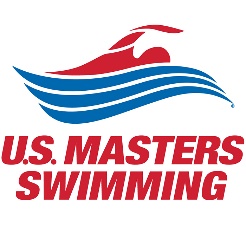 U.S. Masters Swimming and the USMS Coaches Committeepresent the 2020 National Coaches ClinicSave the date !October 16-18, 2020Las Vegas, NevadaThe NCC is specifically tailored for Masters coaches and presented by award-winning U.S. Masters Swimming coaches.We hope you can join us for this event designed specifically to meet the needs of today's Masters coach.